Comitê de Bacias dos Rios Guandu, Da Guarda e Guandu MirimPRTC-Procedimento para Elaboração de Relatórios Técnicos e/ou CientíficosSérie Documental: Procedimento Técnico Científico 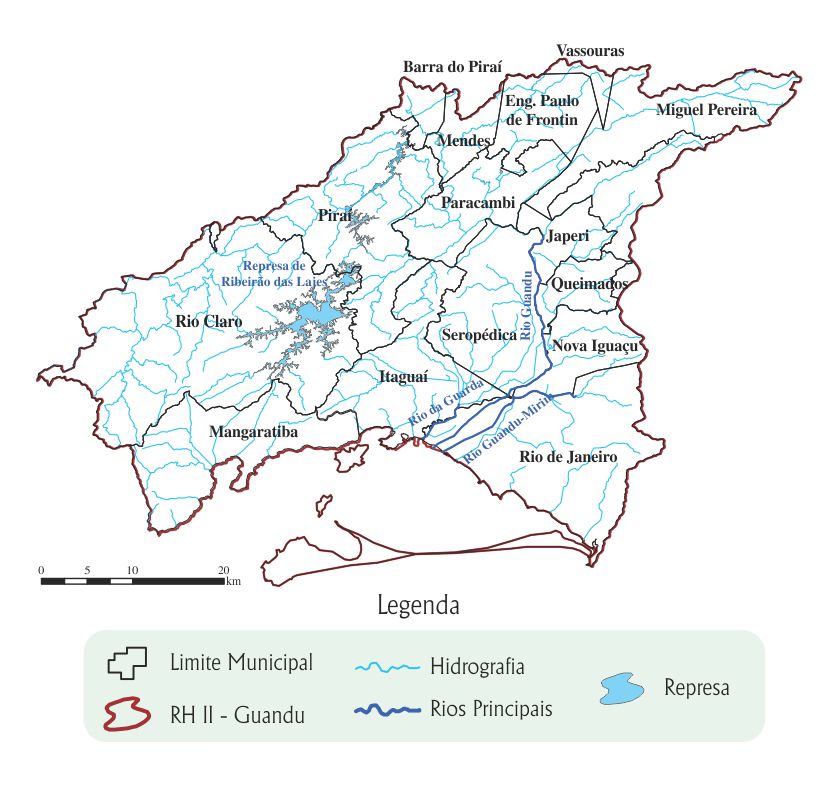 2013